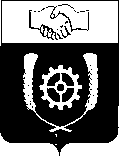   РОССИЙСКАЯ ФЕДЕРАЦИЯ                                  АДМИНИСТРАЦИЯ  МУНИЦИПАЛЬНОГО РАЙОНА             КЛЯВЛИНСКИЙ           Самарской области         РАСПОРЯЖЕНИЕ           14.04. 2020 г.   №46                         ст.КлявлиноО внесении изменений в распоряжение Главы муниципального района Клявлинский от 17.03.2020 г. №27/1 « О создании оперативного штаба по организации проведения мероприятий, направленных на предупреждение завоза и распространения  коронавирусной инфекции, вызванной 2019-nCov  на территории муниципального района Клявлинский» В соответствии с Федеральным Законом от 21.12.1994г. № 68-ФЗ «О защите населения и  территорий от чрезвычайных ситуаций природного и техногенного характера», Федеральным Законом от 06.10.2003г. №131–ФЗ «Об общих принципах организации местного самоуправления в РФ», постановлением Правительства Российской Федерации от 30.12. 2003 № 794 «О единой государственной системе предупреждения и ликвидации чрезвычайных ситуаций», постановлением Губернатора Самарской области от 03.04.2020 № 70 «Об ограничительных и иных мероприятиях по обеспечению санитарно-эпидемиологического благополучия населения в связи с распространением новой коронавирусной инфекции (COVID-19) на территории Самарской области и внесении изменений в постановление Губернатора Самарской области от 16.03.2020 № 39 «О введении режима повышенной готовности в связи с угрозой распространения новой коронавирусной инфекции, вызванной 2019-nCoV» (в ред. постановления от 10.04.2020 г. №82), на основании письма Прокуратуры Клявлинского района от 13.04.2020 г. №07-04-2020  :   Внести в распоряжение Главы муниципального района Клявлинский от 17.03.2020 г. №27/1 «О создании оперативного штаба по организации проведения мероприятий, направленных на предупреждение завоза и распространения  коронавирусной инфекции, вызванной 2019-nCov  на территории муниципального района Клявлинский»  следующие изменения :              Ввести в состав Оперативного штаба по организации проведения мероприятий, направленных на предупреждение завоза и распространения  коронавирусной инфекции, вызванной 2019-nCov, на территории муниципального района Клявлинский - Прокурора Клявлинского района С.Н.Хвостова (по согласованию).2. Разместить  настоящее распоряжение на официальном сайте Администрации муниципального района Клявлинский в информационно-телекоммуникационной сети «Интернет».              3. Контроль за выполнением настоящего распоряжения оставляю за собой.Глава муниципальногорайона Клявлинский                                                                                             И.Н. СоловьевКнязева Г.В.